Des versions modifiablesde ces grilles sont disponibles dans les ressources numériques.Le matériel à prévoirSuivi des élèves de la classeLe matériel à prévoirSuivi des élèves de la classeSuivi des élèves de la classeLe matériel à prévoirSuivi des élèves de la classeLe matériel à prévoirSuivi des élèves de la classeDes versions modifiablesde ces grilles sont disponibles dans les ressources numériques.FICHE DE SUIVI • ACTIVITÉS SEMI-AUTONOMES	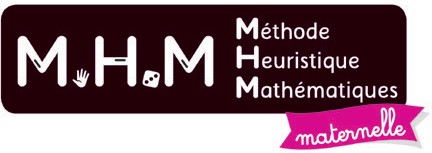 Le matériel à prévoirSuivi des élèves de la classe1 Le matériel de maths2 Un peu/beaucoup3 Les encastrements4 Jeu de piste en classe5 Le jeu« Croque le 1 »Objectif : constituer un imagier mathsObjectif : réaliserdes collections avec un peu/ beaucoupObjectif : associer une forme à son empreinteObjectif : utiliserle vocabulaire topologiqueObjectif : réaliserdes collections de 1 objetLes cartes VocabulaireDes objets « réels » correspondant aux cartesDes paniers, des plateaux, des pots/boitesDes pions, des objets, des bouchons en quantitéLes cartes Vocabulaire« Peu/Beaucoup »Des jeux d’encastrementsDe la pâte à modelerDes tampons encreursLes photos des coins de la classeDes objets bien identifiés de chaque coin2 plateaux ou grandes feuilles A3 de couleurDes pots ou boites avec si possible un couvercle qui se visseDes pions, des bouchons, des jetons...PRÉNOMActivité guidée 1Activité guidée 2Activité guidée 3Activité guidée 4Activité guidée 51 Les faces du dé 1et 22 Les dominos3 Le sac à toucher4 La chasse aux carrés5 Le jeu« Croque le 2 »Objectif : associer les représentations des nombresObjectif : utiliserla correspondance terme à termeObjectif : reconnaitre la forme rondeObjectif : reconnaitre les carrés dansson environnementObjectif : réaliserdes collections de 2 objetsLes cartes flash 1 et 2Un jeu de dominosUn sac à toucherDes objets carrésDes pots ou boites avecUn sac opaqueLa carte VocabulaireDes formes variées : ronds,du quotidien, de la classesi possible un couvercleDes pions« Domino »carrés, triangles, rectangleset de l’écolequi se visseUn lot de cartes Nombre 1Un ou plusieurs objetsDes pions, des bouchons,et 2« modèles » de forme carréedes jetons...PRÉNOMActivité guidée 1Activité guidée 2Activité guidée 3Activité guidée 4Activité guidée 51 Le mémory des 3 premiers nombres2 Le jeudes associations3 Le jeu du magicien4 Le jeu de la tour5 Les partagesObjectif : associer lesObjectif : utiliserObjectif : identifierObjectif : réaliserObjectif : réaliser enreprésentations des nombresla correspondance termedes petites quantités sansune construction en volumesituation de partage uneà termeles dénombreravec une contraintecollection dont le cardinal estcompris entre 1 et 2Le matériel à prévoirLe matériel à prévoirLe matériel à prévoirLe matériel à prévoirLe matériel à prévoirLes cartes NombreDes pions ou des figurines2 ou 3 objets (pions, cubes,Des briques de jeuxDes pions, figurines, jetonsdes 3 premiers nombresDes sets de tablefigurines)de constructionidentiquesLes cartes CollectionLes cartes Nombre « facesUne petite boite oudes 3 premiers nombresde dé » 1 à 3barquette par élèvePRÉNOMActivité guidée 1Activité guidée 2Activité guidée 3Activité guidée 4Activité guidée 51 Le vocabulaire topologique2 Les collections à compléter3 Les villages des nombres4 Les triangles5 Les faces du dé6 PeserObjectif : situerdes objets par rapport à soi et aux autresObjectif : composer et décomposerdes collections jusqu’à 3Objectif : réaliser des collections entre 1 et 3Objectif : tracer et faire des empreintes de trianglesObjectif : utiliserle dé pour construire des collectionsObjectif : comparer des masses en utilisant le vocabulaire adéquatLes cartes VocabulaireDes pions ouDes grandes feuilles A3Des formes géométriquesUn dé de grande tailleDes objets légers /du vocabulairedes figurinesde couleurDes bacs ou supportsne comprenant quelourdstopologiqueDes plateaux ouDes objets de la classeDes gabarits de trianglesdes faces 1, 2, 3Des objets de la classe,des boitesen quantitéDe quoi tracerUn plateaudes cartonsLes cartes NombreDes boites oules trianglesDes pions ou personnagesLe minimonstreLes cartes Collectiondes maisonsLes cartes Nombreà compter1 à 3Des petits paniers« faces du dé » 1 à 3PRÉNOMActivité guidée 1Activité guidée 2Activité guidée 3Activité guidée 4Activité guidée 5Activité guidée 61 Les photos des villages des nombres2 Le jeu « Croque le 3, 4 ou 5 »3 Le tangram Totem4 Les problèmes numériques5 Les mascottes des formes6 Peser/7 Décomposer les nombresObjectif : réaliser des collections entre 3 et 5Objectif : réaliser une collection de 3, 4 ou 5 objetsObjectif : résoudre des problèmes géométriquesObjectif : résoudre des problèmes numériques simplesObjectif : fabriquer des personnages géométriquesObjectif : comparer des massesObjectif : décomposerUne grande feuille A3Des pions ouPlusieurs tangramsDes objetsDes bâtonnets ouDes objets légers/lourdsavec les silhouettes desdes figurinesTotempermettant de mimerdes bâtons de glaceUn matériel de peséemaisons des nombresDes pots ou des boitesLes fiches modèlesla situation problèmeen boisLes cartes VocabulaireUne photo d’un villageavec couvercledes tangramsLes cartes ÉnigmeDes gabarits de formes« Balance », « Lourd/léger »réalisé en période 4Les cartes flashde La Boite à énigmesplastifiésLes cartes flashDes gommettesMHM niveau PSDes gommettesdes 5 premiers nombresDes photos ou images représentant des objetset des feutresDu matériel pour décomposerPRÉNOMActivité guidée 1Activité guidée 2Activité guidée 3Activité guidée 4Activité guidée 5Activité guidée 6 / 7•••••••••••••••••••••••••••••••••••PRÉNOMActivité 1Activité 2Activité 3Activité 4Activité 5